https://ieeexplore.ieee.org/document/5941964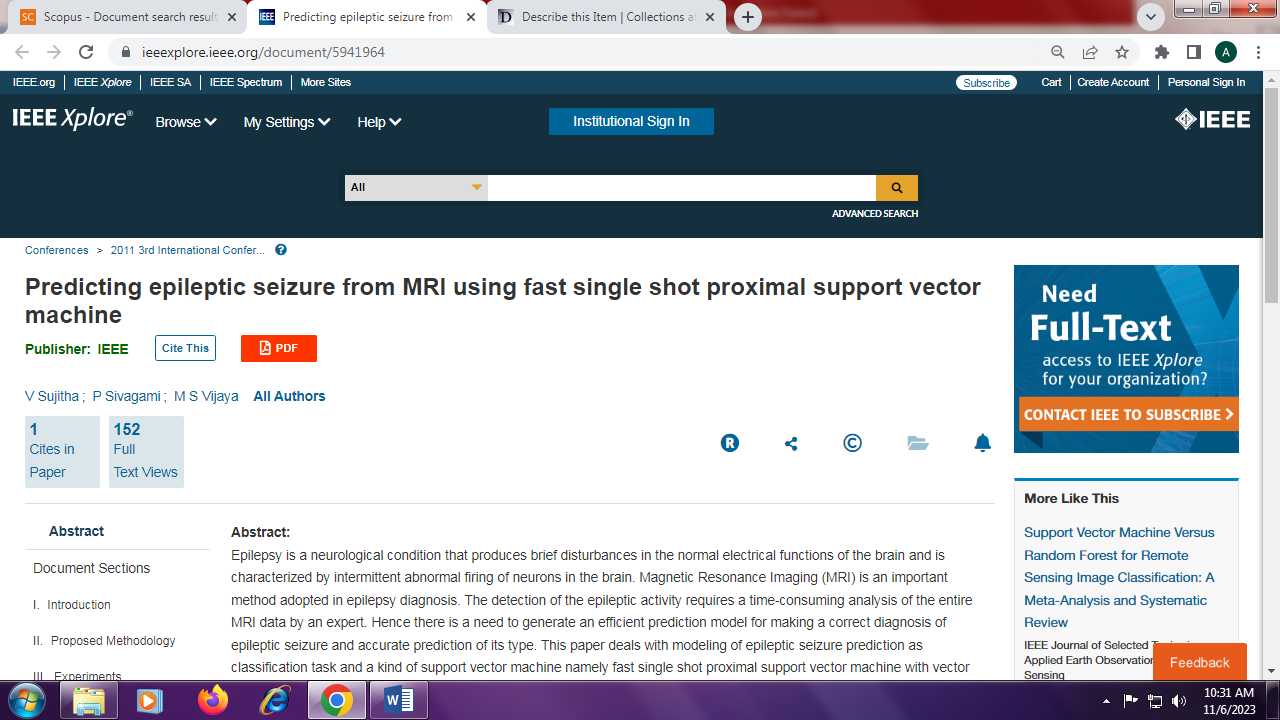 